ЁжикЖе-ня  и  Зо-я  наш-ли  в  ле-су  ё-жи-ка.  Он  ле-жал  ти-хо.  Ре-бя-та  ре-ши-ли,  что  ё-жик  за-бо-лел.  Зо-я  по-ло-жи-ла  е-го  в  кор-зи-ну.  Де-ти  по-бе-жа-ли  до-мой.  О-ни  кор-ми-ли  ё-жи-ка  мо-ло-ком.  За-тем  от-нес-ли  е-го  в  жи-вой  у-го-лок.  Там  жи-вёт  мно-го  жи-вот-ных.  Де-ти  у-ха-жи-ва-ют  за  ни-ми под  ру-ко-водст-вом  у-чи-те-ля  Зи-на-и-ды  За-ха-ров-ны.  О-на  по-мо-жет  ё-жи-ку  выз-до-ро-веть.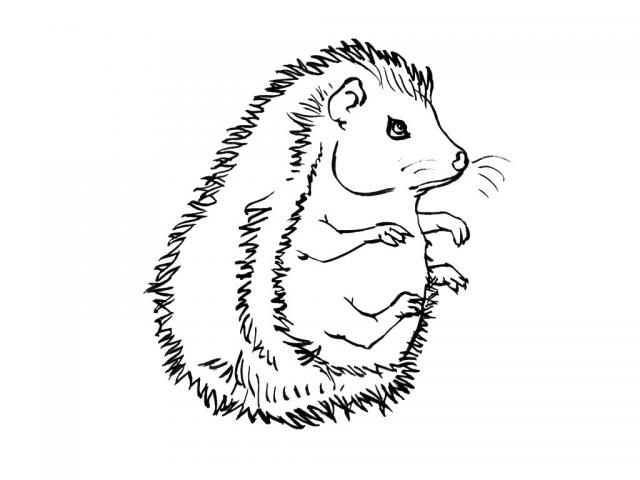 